                                            PARENT/CARERS CODE OF CONDUCT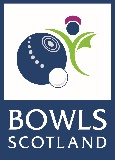 Being a Supportive Parent/CarerBowls Scotland is dedicated to nurturing the enjoyment and enthusiasm of every junior (under 18) within our sport, through a safe, fun and progressive environment. We aim to create a welcoming and vibrant environment, promoting inclusivity and diversity that caters for participant’s needs and aspirations.  It is important that juniors participate in the right spirit and in a supportive atmosphere; which allows them to perform to the best of their abilities; valuing and recognising effort as well as results.In order to achieve this, we rely heavily on parents/carers to give their support in the right way, all activities both on and off the bowling green are covered by this code of conduct. Parents/carers are asked to abide by this Code of Conduct at all times.  Please return a signed copy to Bowls Scotland/ your clubs Wellbeing Protection Officer.Supporting your Child: Ensure your child is properly prepared – clothing, kit, equipment, food, drink, etc Encourage your child to have fun Never condone rule violations or use of prohibited substancesEncourage your child to respect the rules, and teach them that they can only do their best Ensure that your child understands their code of conduct Inspire your child to be the best they can be in both in the sport and in life Help them understand the important life lessons to be gained from the sport, such as: leadership, handling adversity, teamwork, persistence and compassion Establish a positive relationship with your child’s coach Do not ridicule or shout at your child for making mistakes or losing at events/competitionsComplete and return all sections of the parent/carer permission form pertaining to your child’s participation, medical information and photographic permissions  Report any changes to the information in the parent/carer permission form to the Bowls Scotland/club staff as soon as possible BEFORE they next take part in a session Deliver and collect your child punctually before and after training/events and inform the organiser prior to the activity starting if your child is to be collected early/lateSupporting all players at Competitions and Events: Encourage all players by applauding their effort  Show understanding when players make mistakes or if they don’t win Be positive. Discuss performances in a constructive manner at an appropriate time, focus on things the player did well. Don’t dwell on mistakesSupport all efforts to remove verbal and physical abuse from sporting activities Respect and applaud other players / teams for their efforts, not just your own  Behave responsibly and do not use inappropriate language whilst involved in or spectating and treat players, coaches, officials and other parents with due respect.As a Parent/Carer you have the right to: Be assured that your child is safe and protected during their participation in all activities Be informed of problems or concerns relating to your child Be informed if your child is injured or unwell Have your consent sought for issue such as trips or photography Have any concerns about any aspect of your child’s welfare listened to and responded to Policy AcceptanceBy signing the code of conduct, I acknowledge that I have read and agree to abide by the following Bowls Scotland policies (found on www.bowlsscotland.com) Wellbeing and Protection PolicyAnti-Bullying PolicyMobile Phone PolicySocial Media PolicyI have read and understood the above Code of Conduct and I agree to be bound by it: Name (print) 	…………………..…………………….       	Signed …………………………….………………Date     ……………………………………………